Жас Ұланға қабылдау23 қазан күні мектебімізде Республика күні – ұлттық мерекесіне орай салтанатты жиын өтті. Жиында 5-6-сыныптың үздік оқушылары салтанатты түрде «Жас Ұлан» ұйымының қатарына қабылданды. Қазақстан Республикасы жүздеген ұл пен ұлыстың басын біріктіріп, ынтымағын жалғыстырып отырған Ұлы мемлекетіміз.23 октября в нашей школе состоялось торжественное собрание по случаю Дня Республики – национального праздника. На собрании лучшие ученики 5-6 классов были торжественно приняты в ряды организации «Молодой Улан». Республика Казахстан – наше Великое Государство, объединяющее головы сотен сыновей и дочерей.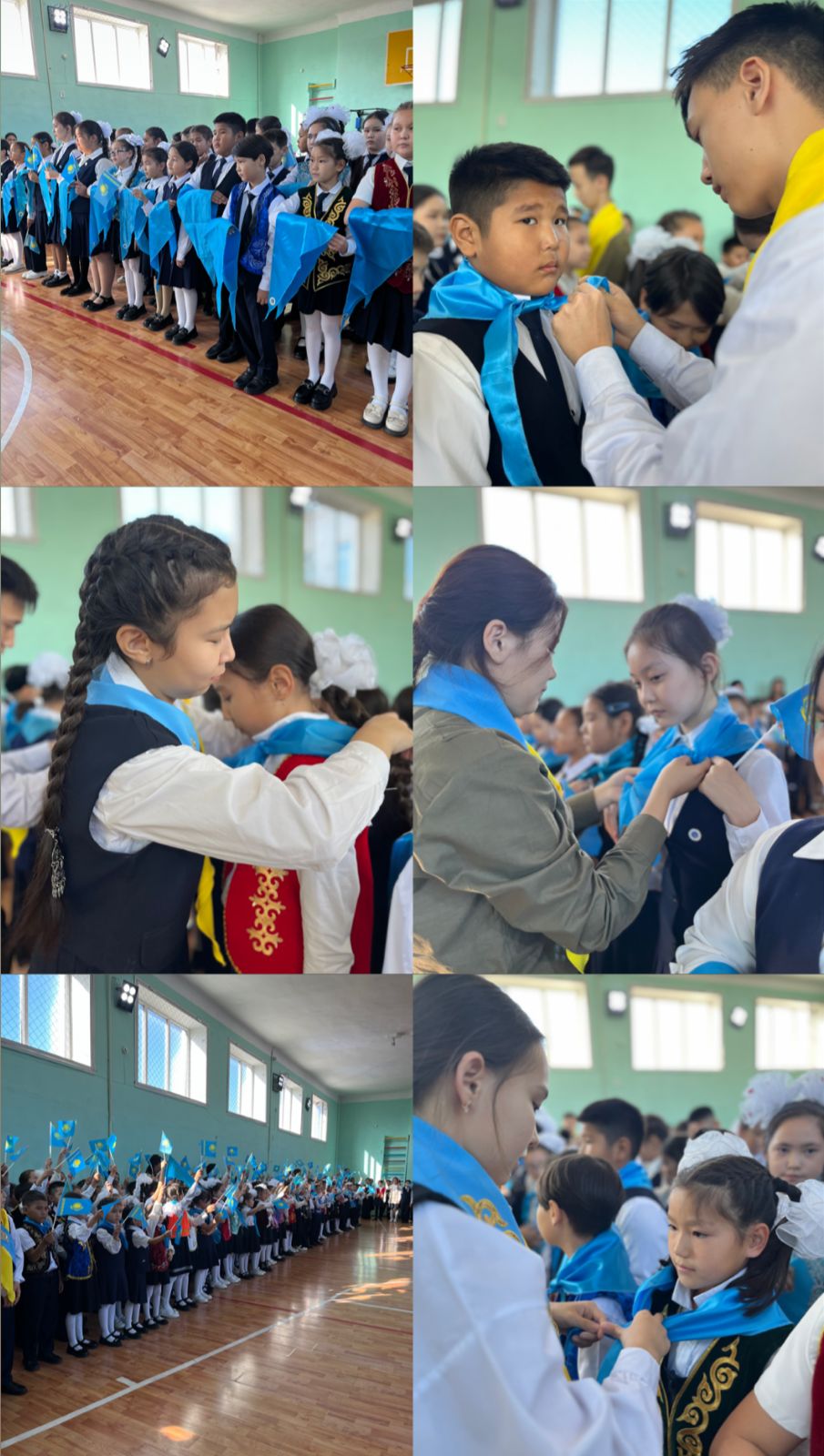 